ESCOLA _________________________________DATA:_____/_____/_____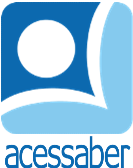 PROF:_______________________________________TURMA:___________NOME:________________________________________________________PROBLEMAS DE ADIÇÃOBeatriz tem 19 canetas, Beatriz tem 20 e Antônio tem 21. Quantas canetas os três possuem juntos?R: O terceiro ano tem 15 alunos e 20 alunas. Quantos alunos estão no terceiro ano?R: Para pintar uma escola foram gastos 16 litros de tinta verde, 8 litros de tinta vermelha e 30 litros de tinta branca. Quantos litros de tinta foram necessários para pintar a escola?R: Um fazendeiro tinha 55 galinhas e 51 vacas, hoje ele comprou 92 ovelhas. Quantos animais ele possui agora?R: Antônio tinha 74 reais e ganhou 26 da sua irmã. Quanto dinheiro ele tem agora?R: Um ateliê de costura fez 83 camisas e 37 blusas. Quantas peças foram produzidas no total?R: 